2016 FALL TOURNAMENT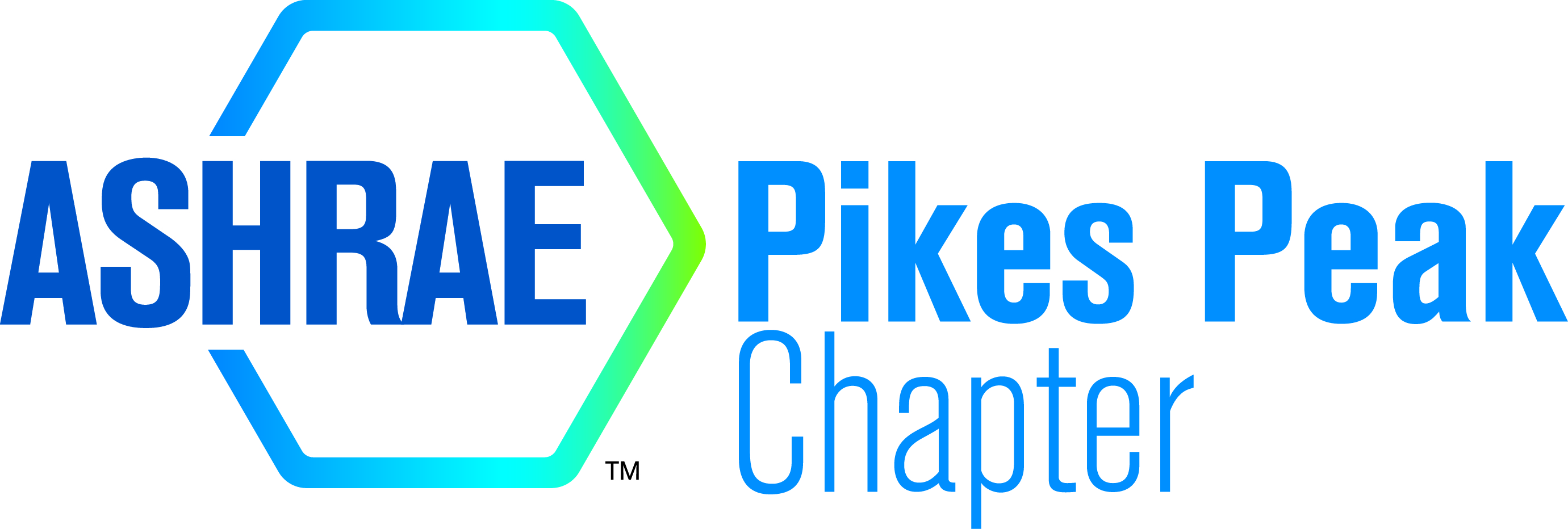 Thursday, August 25 – Arrowhead Golf Club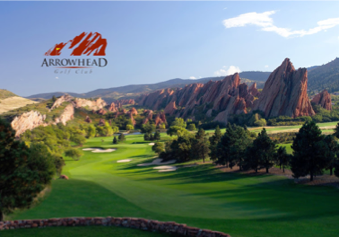 TEE TIME 1:30 P.M.  FOUR PERSON SCRAMBLE, TWO FLIGHTS$150 PER GOLFER - $550 PER FOURSOME  -  SIGN UP ON    http://pikespeakashrae.com/OR fill out this sheet and mail with check to: Aaron Morris, c/o Long5260 Mark Dabling Blvd, Colorado Springs, CO 80918FEE INCLUDES GOLF, CART, RANGE BALLS, ARROWHEAD BAG TAG, AND BANQUET TWO FLIGHTS OF 1ST & 2ND PRIZE MONEY,  Two long drives and closest to the pin prizes on par threes.HOLE SPONSORSHIPS ($250/hole) ALL PROCEEDS TO ASHRAE RESEARCH IN YOUR NAME – sign up on the web-site, or contact Bradley Grant (bgrant@f-w.com)Raffle & more Prizes will be announced soon.You Only Need One Player To Sign-Up:1.______________________________________   2. _________________________________________3.______________________________________  4. _________________________________________For information please contact: Darin Amsberry (303-718-4409) damsberry@f-w.com, Ramon Teran (720-281-3142), rt@westernmechanicalsolutions.com, Michael Brubaker ((719) 314-8075), michael.brubaker@ColoradoCollege.edu